Outlook Assignment Objective(s):Learn advanced techniques of calendaring/email/scheduling systems e.g. Microsoft OutlookApply ideas for better time management skillsSchedule important course tasks (e.g. exam dates)Task(s):Spend at least 45 minutes researching and reviewing tips & tricks for using Microsoft Outlook. In particular, look for information on Managing mail/calendars/tasks Scheduling meetings/activities/events Try the following links for a start, and also do a Google search for things like “cool outlook tricks” or “best outlook tips”, etc.:Best practices for email http://office.microsoft.com/en-us/outlook/HA103874971033.aspx Email etiquette:http://blogs.msdn.com/b/melissamacbeth/archive/2006/06/30/652988.aspx Best practices for Calendars http://office.microsoft.com/en-us/outlook/HA103874981033.aspx?pid=CH101032731033 Write a one to two page summary of the “best new/cool tip(s)” you learned from your research. Be sure to describe any steps that you’d follow to perform this operation so others can learn how to do what you discovered. Save the file as “Outlook.docx” on your C: drive e.g. C:\Courses\CIT110Basics\Outlook.docxUse the MS Outlook Calendar to complete the following: Add breaks from school:Project your calendar into the upcoming school year and add all the “breaks” into your Outlook calendarFor the Fall, you’d enter Labor Day, Fall Free Days, Thanksgiving, Exam Week, and Winter Break.  For J-Term put in the days as a “Free” all day event e.g. Jan 4 – Jan 22, and put in the J-Term break as “Out of the Office”Same idea for the spring, put in the start, the breaks, the last day of classes, final exam week, etc..The Loras College Academic Calendar is available on-line.  Use this as guideline.Add courses:Add each of your course meeting times for the academic year (as best as you know them)Put in your summer class as an event since it is on-line; consider putting this in as a recurring daily appointment with a reminder so you remember to do your work each day.Put in your Fall classes as recurring appointments (and adjust the times to be 50 minute or 1:20 minute classes).  Adjust these occurrences for any breaks (e.g. Free Days, Easter Break, etc.) and delete any class occurrences that happen during the breaks.Add exams:Add all of your final exam testing periods if you know your class schedule (NOTE: the exam schedule is posted on IQ).  At the least you should have a “free” appointment to list when Exam week occurs.Add other items:Add any other important events/items/etc. that you’ll have this semester – set up your calendar so you are organized for the semester.  Add important assignments as Tasks in your to-do list, e.g. all exams, major papers, etc. Set your calendar view to Month.  Make a few “screen shots” of the June & July to show the summer calendar, and the last month of each term calendar (e.g. December in the Fall semester, January, and May in the Spring semester) – paste this at the end of your MS Word summary of tips & tricks, and submit this to the dropbox.Grading rubric40% Outlook report – print your report about what you learned by reviewing MS Outlook help resources.  The report will be graded for:Relevant content (30%), Proper citations of sources (10%) 40% Calendar organized – Your calendar must include your:Courses as recurring appointments (10%), Breaks, e.g. Fall free days, Thanksgiving, Christmas, J-Term, Spring/Easter (10%), Final exam schedule (find your final exam schedule and enter your times) (10%)Remove any class periods that fall during breaks, etc. (10%)20% “screen shots” of June, July, December, January, and May, and paste these to the end of your Outlook report.  Submit this to the eLearn dropbox.NOTE: take a “screen shot” of your Windows explorer showing your calendar.  You can take a screen shot by hitting the <Ctrl><PrtSc> keys, which copies the screen.  Then paste this into your Outlook report.  A sample screen shot is shown below: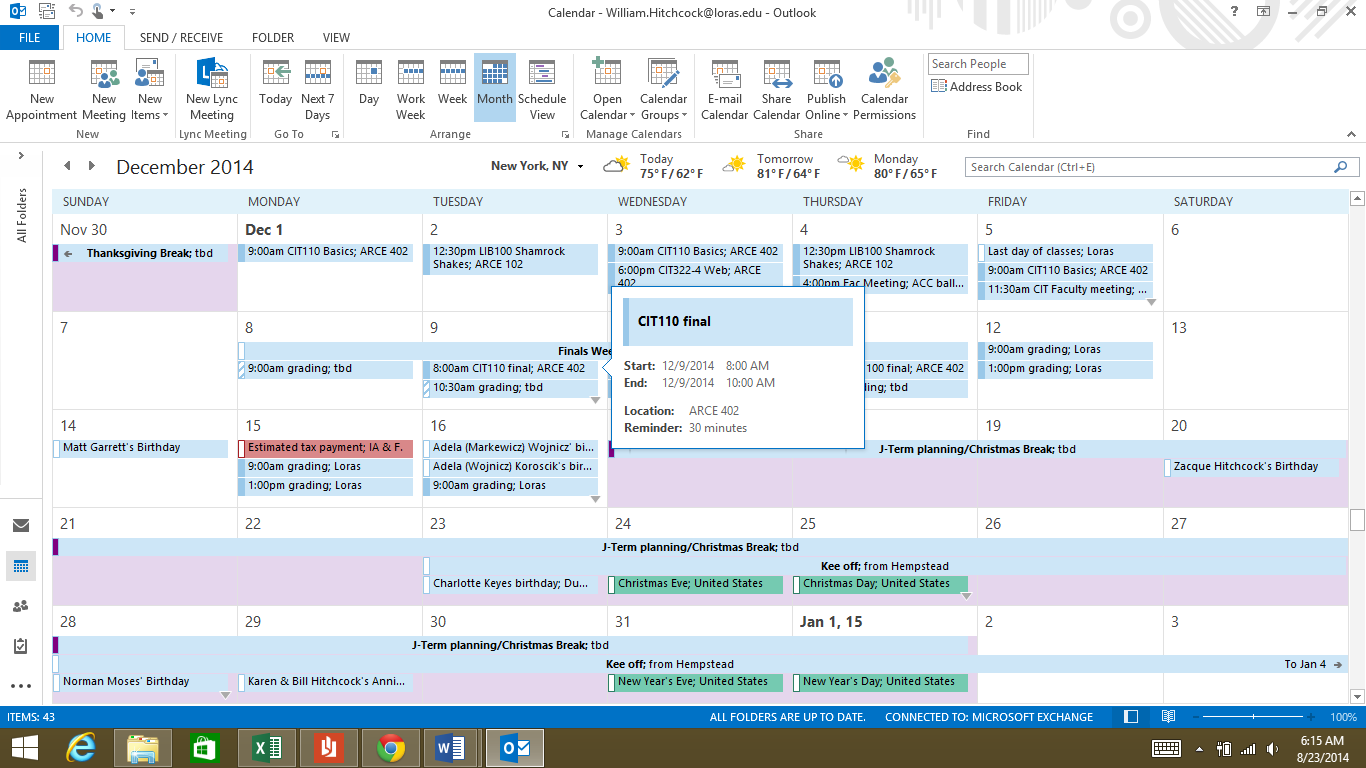 